               ПРОТОКОЛ № 02заседания санитарно-противоэпидемической комиссии муниципального района Клявлинский(далее – Комиссия) 					                                       19 марта 2020 года На заседании присутствовали:1. Климашов П.Н. – Первый заместитель Главы района, председатель комиссии;2. Шакурова Л.Р. -   Главный специалист-эксперт  ТОУ Роспотребнадзора по Самарской области в Сергиевском районе, заместитель председателя комиссии;3. Телегин А.В.  - Заместитель Главы района по строительству и ЖКХ;4. Таябин А.В.  -  Начальник Клявлинской станции по борьбе с болезнями животных ГБУ СО  «Самарское ветеринарное объединение";5. Горбунова Н.А. - Главный врач  ГБУЗ СО «Клявлинская центральная районная больница»; 6. Федотова И.И.  - Заведующая отделом по делам ГО и ЧС администрации муниципального района Клявлинский;7. Нуреев Р.З. - Директор МП «ПО ЖКХ» муниципального района Клявлинский.Приглашенные:Соловьев И.Н. - Глава муниципального района Клявлинский;Мельников П.С. - Заместитель министра лесного хозяйства‚ охраны окружающей среды и природопользования Самарской области - руководитель департамента лесного хозяйства;3. Репринцева М.В. - Заместитель директора   АНО «Центр социального обслуживания населения Северо-Восточного округа по муниципальному району Клявлинский;  4. Антошкина С.В. - Специалист по охране труда Клявлинского РайПО;5. Егоров В.П.- Глава сельского поселения Назаровка муниципального района Клявлинский Самарской области; 6. Сапожникова Н.В.- директор муниципального Фонда поддержки малого предпринимательства Клявлинского района «Развитие»;7. Ильин А.В.- Глава сельского поселения Старое Семенкино муниципального района Клявлинский Самарской области;8.  Белова Т.В. –  заместитель Главы администрации сельского поселения Черный Ключ муниципального района Клявлинский Самарской области;9. Лебакин А.Н. – Глава сельского поселения Борискино–Игар  муниципального района Клявлинский Самарской области;10. Иванов Ю.Д. – Глава сельского поселения ст. Клявлино муниципального района Клявлинский Самарской области;11. Михайлов В.Л. – Глава сельского поселения Старый Маклауш муниципального района Клявлинский Самарской области.ПОВЕСТКА ДНЯ:о выполнении мероприятий режима повышенной готовности в связи с угрозой распространения коронавирусной инфекцииСЛУШАЛИ:Соловьева И.Н. – Главу муниципального района Клявлинский.Он сообщил, что в настоящее время проблема заражения коронавирусом стала общенародной, активно освещается в сети «Интернет». Имеются зараженные и на территории Самарской области. В Самарской области приняты все необходимые меры для профилактики и борьбы с коронавирусом. Создан штаб, он ежедневно заседает. Ежедневно муниципальные районы отчитываются перед Администрацией Губернатора Самарской области о сложившейся в муниципальном образовании ситуации. В Клявлинском районе создана санитарно-противоэпидемическая комиссия.Иван Николаевич отметил, что наша главная задача – не сеять панику. Ажиотаж в магазинах закончился.  В настоящее время в районе не наблюдается дефицита продуктов питания.Климашова П.Н. – Первого заместителя Главы района, председателя Комиссии.Он сообщил, что 17 марта проведено расширенное заседание санитарно-противоэпидемической комиссии с приглашением руководителей организаций района.  Руководителям района даны поручения ознакомиться с рекомендациями для работодателей в борьбе с коронавирусом, разработанными Роспотребнадзором, и  принять необходимые меры по профилактике распространения коронавирусной инфекции.6 человек в настоящее время находятся на территории  другого государства –  Республики Вьетнам. В ГБУЗ СО «Клявлинская ЦРБ» направлено письмо с рекомендациями установить медицинское наблюдение в отношении 6 граждан, которые прибудут из Вьетнама, в целях обеспечения безопасности Клявлинского района, защиты здоровья населения и нераспространения коронавирусной инфекции на территории района.  Сапожникову Н.В. - директора муниципального Фонда поддержки малого предпринимательства Клявлинского района «Развитие».Она сообщила, что на территории муниципального района Клявлинский зарегистрированы 95 субъектов малого и среднего предпринимательства. Все субъекты под роспись получили рекомендации Роспотребнадзора по борьбе с коронавирусом. Работы по профилактике коронавирусной инфекции будут продолжаться. Климашова П.Н. - Первого заместителя Главы района, председателя Комиссии.Областной штаб обязал рабочие группы по контролю за соблюдением работодателями рекомендаций Роспотребнадзора в борьбе с коронавирусом составить график и проверять выполнение работодателями рекомендаций. Список предпринимателей, которые не соблюдают рекомендации, будет представлен в Министерство промышленности и торговли Самарской области. Антошкину С.В. - специалиста по охране труда Клявлинского РайПО.Она довела до присутствующих информацию о количестве средств дезинфекции в торговой сети РайПО. Антошкина С.В. сообщила, что завезли хлорамин, он находится на складе в пакетах по 300 гр. – 100 пакетов. Заказали хлорамин в таблетках, его привезут на следующей неделе. Хозяйственное мыло есть в наличии в магазинах во всех населенных пунктах, дополнительно его привезут в количестве 132 штук.1.6. Репринцеву М.В. - Заместителя директора АНО «Центр социального обслуживания населения Северо-Восточного округа по муниципальному району Клявлинский. Она сообщила, что в целях профилактики коронавирусной инфекции среди сотрудников проводятся следующие мероприятия:- ежедневный мониторинг ситуации заболеваемости, с регистрацией температуры сотрудников учреждения;- профилактическая работа с сотрудниками организации и получателями социальных услуг о симптомах заболевания;- распространяются памятки по профилактике инфекции;- сотрудники учреждения используют средства индивидуальной защиты;- обрабатываются кабинеты дезинфицирующими средствами. РЕШИЛИ:Включить в повестку дня очередного заседания санитарно-противоэпидемической комиссии муниципального района Клявлинский вопрос об организации работы по профилактике коронавирусной инфекции в общеобразовательных учреждениях муниципального района Клявлинский.Рекомендовать главам сельских поселений муниципального района Клявлинский повторно провести ревизию списков жителей, находящихся на территории иностранных государств.Рекомендовать работодателям обеспечить работников средствами дезинфекции. Председатель Комиссии,                                   	     	  	П.Н.Климашов Первый заместитель Главы района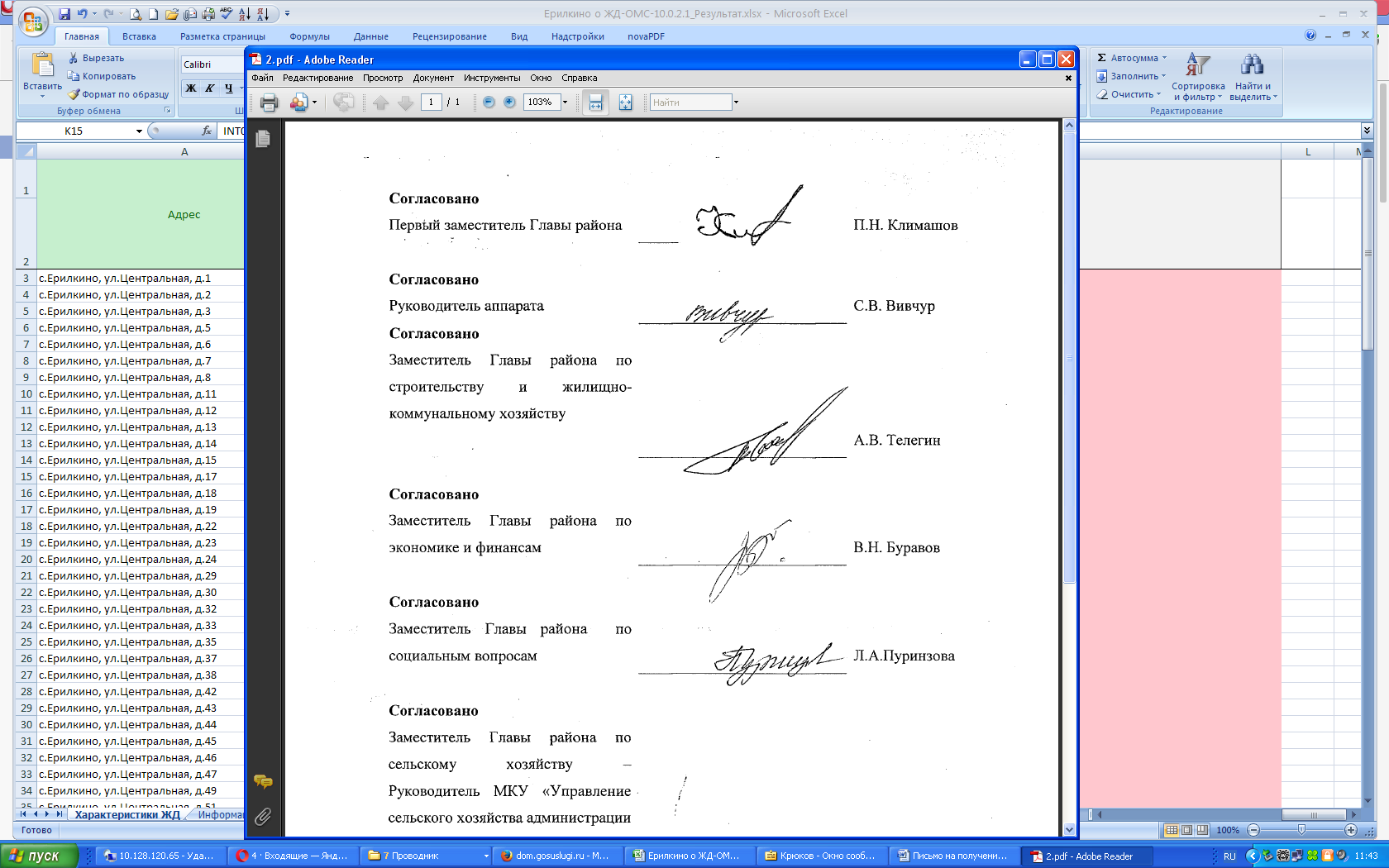 